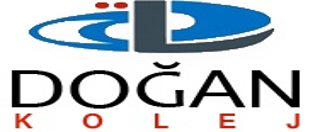 Sayın Veli, Okulumuz iletişim süreçlerinde, sosyal medya önemli bir platformdur. 	Güncel gelişmelerde, öğrencilerimizin törenler,sosyal faaliyetler, geziler v.b etkinlik fotoğraf ve videolarını, okul web sayfası ve okul instagram sayfası olan sosyal medya adreslerimizde yer veriyoruz. Bu doğrultuda aşağıda yer alan boşluğu doldurmanızı rica ediyoruz.BU BELGE 8.SINIF SONUNA KADAR OLAN SÜREÇ İÇİN GEÇERLİDİR.Öğrencimiz .............................................................................okul web sayfası ve okul instagram sayfasında yer almasına izin veriyorum/ izin vermiyorum.www.dogankoleji.comdogankolejkurumsal-instagraminfo@dogankoleji.com